Sherington Primary School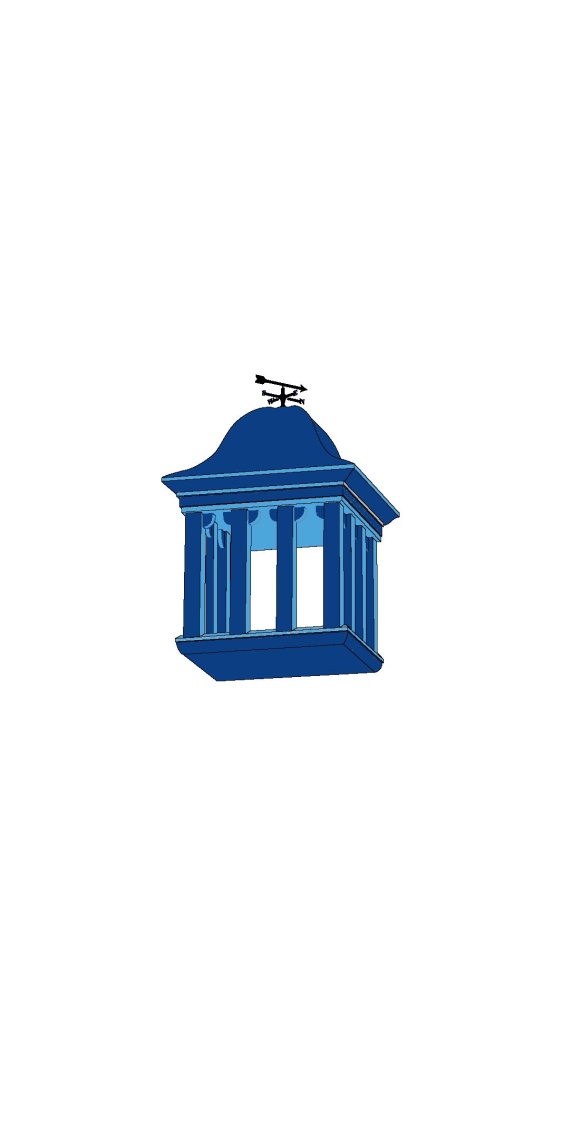 Wyndcliff Road, Charlton, London, SE7 7JPTel:  020 8858 5497Administrative Assistant required for September 2022Sherington is a thriving and dynamic school. We believe that ‘character + academics’ is the goal of true education and deliver this through Positive Education and the PERMA model.  By placing wellbeing at the heart of education, our pupils are encouraged to flourish – emotionally, socially, psychologically and academically. Sherington has a reputation for strong community support and high standards.  If you would like to be part of our supportive team, we want to hear from you.   We are looking for a highly committed, outstanding Administrative Assistant to join us. The post holder will work for 30 hours per week (8:30am – 4pm), 39 weeks per year (term time plus one week).Salary scale 3.5 (FTE £22,575) actual salary £16,789If you:have experience of working in a busy office environment where no two days are the sameare organised and efficienthave excellent communication and interpersonal skillsare able to use your own initiativehave high expectations of selfWe can offer you:     a friendly working environment     support and guidancean inclusive school communitythe opportunity for further professional development Application packs can be downloaded from our website:  www.sheringtonprimary.co.uk Completed application forms should be sent to sao@sherington.greenwich.sch.uk or via the office addressed to Susie Healy. Sherington Primary School is committed to safeguarding and promoting the welfare of children, and the successful candidates will be DBS checked prior to appointment among other pre-employment checks.Closing date for receipt of completed applications: 12 noon on Monday 27th June 2022